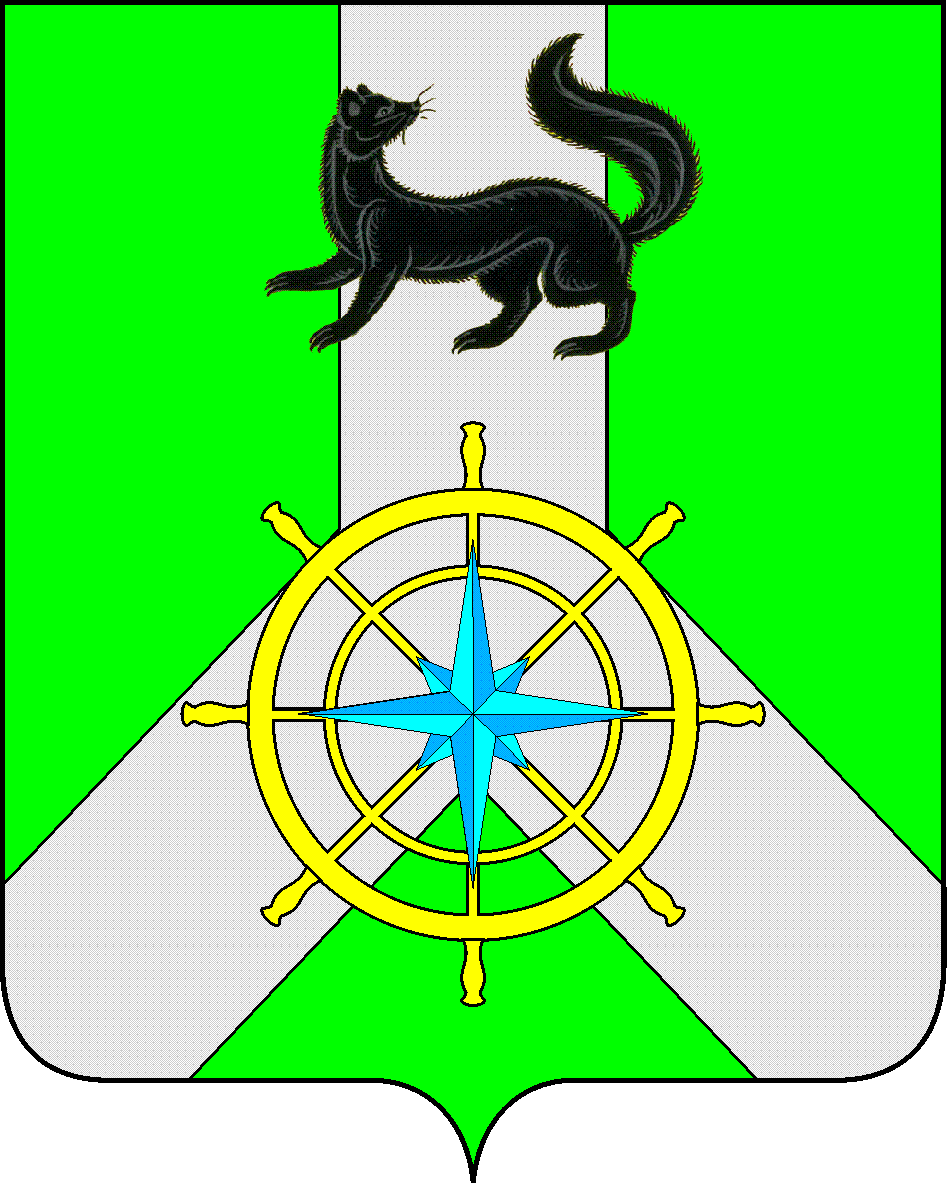 Р О С С И Й С К А Я   Ф Е Д Е Р А Ц И ЯИ Р К У Т С К А Я   О Б Л А С Т ЬК И Р Е Н С К И Й   М У Н И Ц И П А Л Ь Н Ы Й   Р А Й О НА Д М И Н И С Т Р А Ц И Я П О С Т А Н О В Л Е Н И Е	В соответствии с Федеральным Законом от 06 октября 2003 года №131-ФЗ «Об общих принципах организации местного самоуправления в Российской Федерации», постановлением администрации Киренского муниципального района от 19.04.2016 г. № 189 «Об отверждении Положения о порядке принятия решений о разработке, реализации и оценке эффективности муниципальных программ Киренского района», распоряжением администрации Киренского муниципального района от 07.10.2021 г. № 145 «Об утверждении перечня муниципальных программ Киренского района», ст.ст. 39, 55 Устава муниципального образования Киренский район, администрация Киренского муниципального районаПОСТАНОВЛЯЕТ:	1. Утвердить план мероприятий по реализации муниципальной программы «Развитие образования на 2015-2025 годы» на 2023 год  (приложение №1);	2. Настоящее постановление вступает в силу со дня подписания и распространяет свое действие на правоотношения сторон возникшие с 01.01.2023 и подлежит размещению  на официальном сайте администрации Киренского муниципального района;	3.	Контроль за исполнением настоящего постановления возложить на заместителя мэра по экономике и финансам.      И.О. главы администрации                                                          А.В. Воробьев                                                                       СОГЛАСОВАНО:Начальник  отдела по экономике                                                                       М.Р. СиньковаНачальник правового отдела                                                                                И.С. Чернина               Начальник финансового управленияадминистрации Киренского муниципального района                                                                                           Е.А. ШалдаНачальник Управления образования                                                                                       администрации Киренского муниципальногорайона                                                                                                                    О.П.ЗвягинцеваИсп. Зам начальника УО (по ФХД)-начальник отдела БПФи К Управления образования   М.Г. Поляченкоот   19 января 2023г.№  21г. КиренскО внесении изменений в муниципальную программу «Развитие образования на 2015-2025 г.г.» 